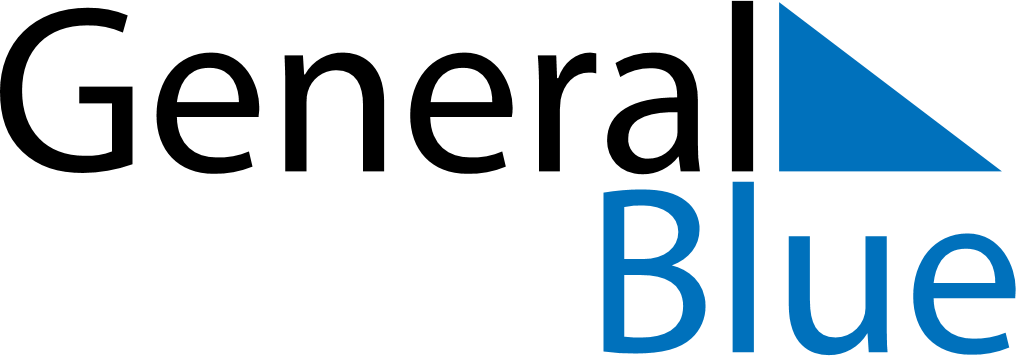 June 2024June 2024June 2024June 2024June 2024June 2024June 2024Sai Mun, Yasothon, ThailandSai Mun, Yasothon, ThailandSai Mun, Yasothon, ThailandSai Mun, Yasothon, ThailandSai Mun, Yasothon, ThailandSai Mun, Yasothon, ThailandSai Mun, Yasothon, ThailandSundayMondayMondayTuesdayWednesdayThursdayFridaySaturday1Sunrise: 5:30 AMSunset: 6:31 PMDaylight: 13 hours and 0 minutes.23345678Sunrise: 5:30 AMSunset: 6:31 PMDaylight: 13 hours and 1 minute.Sunrise: 5:30 AMSunset: 6:32 PMDaylight: 13 hours and 1 minute.Sunrise: 5:30 AMSunset: 6:32 PMDaylight: 13 hours and 1 minute.Sunrise: 5:30 AMSunset: 6:32 PMDaylight: 13 hours and 1 minute.Sunrise: 5:30 AMSunset: 6:32 PMDaylight: 13 hours and 2 minutes.Sunrise: 5:30 AMSunset: 6:33 PMDaylight: 13 hours and 2 minutes.Sunrise: 5:30 AMSunset: 6:33 PMDaylight: 13 hours and 2 minutes.Sunrise: 5:30 AMSunset: 6:33 PMDaylight: 13 hours and 2 minutes.910101112131415Sunrise: 5:30 AMSunset: 6:34 PMDaylight: 13 hours and 3 minutes.Sunrise: 5:30 AMSunset: 6:34 PMDaylight: 13 hours and 3 minutes.Sunrise: 5:30 AMSunset: 6:34 PMDaylight: 13 hours and 3 minutes.Sunrise: 5:31 AMSunset: 6:34 PMDaylight: 13 hours and 3 minutes.Sunrise: 5:31 AMSunset: 6:34 PMDaylight: 13 hours and 3 minutes.Sunrise: 5:31 AMSunset: 6:35 PMDaylight: 13 hours and 3 minutes.Sunrise: 5:31 AMSunset: 6:35 PMDaylight: 13 hours and 4 minutes.Sunrise: 5:31 AMSunset: 6:35 PMDaylight: 13 hours and 4 minutes.1617171819202122Sunrise: 5:31 AMSunset: 6:36 PMDaylight: 13 hours and 4 minutes.Sunrise: 5:31 AMSunset: 6:36 PMDaylight: 13 hours and 4 minutes.Sunrise: 5:31 AMSunset: 6:36 PMDaylight: 13 hours and 4 minutes.Sunrise: 5:32 AMSunset: 6:36 PMDaylight: 13 hours and 4 minutes.Sunrise: 5:32 AMSunset: 6:36 PMDaylight: 13 hours and 4 minutes.Sunrise: 5:32 AMSunset: 6:37 PMDaylight: 13 hours and 4 minutes.Sunrise: 5:32 AMSunset: 6:37 PMDaylight: 13 hours and 4 minutes.Sunrise: 5:32 AMSunset: 6:37 PMDaylight: 13 hours and 4 minutes.2324242526272829Sunrise: 5:33 AMSunset: 6:37 PMDaylight: 13 hours and 4 minutes.Sunrise: 5:33 AMSunset: 6:37 PMDaylight: 13 hours and 4 minutes.Sunrise: 5:33 AMSunset: 6:37 PMDaylight: 13 hours and 4 minutes.Sunrise: 5:33 AMSunset: 6:38 PMDaylight: 13 hours and 4 minutes.Sunrise: 5:33 AMSunset: 6:38 PMDaylight: 13 hours and 4 minutes.Sunrise: 5:34 AMSunset: 6:38 PMDaylight: 13 hours and 4 minutes.Sunrise: 5:34 AMSunset: 6:38 PMDaylight: 13 hours and 4 minutes.Sunrise: 5:34 AMSunset: 6:38 PMDaylight: 13 hours and 3 minutes.30Sunrise: 5:34 AMSunset: 6:38 PMDaylight: 13 hours and 3 minutes.